.Intro: after 16 counts of melody, dance 48 counts (see intro) Direction: CWSTEP RIGHT FORWARD DIAGONAL, HOLD, STEP LEFT SIDE, HOLD, STEP RIGHT BEHIND, STEP LEFT SIDE, CROSS RIGHT OVER, RECOVER LEFTSTEP RIGHT FORWARD 1/4 TURN RIGHT, STEP LEFT FORWARD, ANCHOR STEP, STEP LEFT BACK, HOLD, STEP RIGHT FORWARD 1/4 TURN RIGHT, HOLDSTEP LEFT BACK & FAN RIGHT TOE OUT, HOLD, STEP RIGHT BACK & FAN LEFT TOE OUT, HOLD, STEP LEFT BACK & FAN RIGHT TOE OUT, HOLD, ANCHOR STEPSTEP LEFT SIDE, RIGHT TOGETHER, STEP LEFT FORWARD 1/4 TURN LEFT, STEP RIGHTBACK 1/2 TURN LEFT, STEP LEFT FORWARD, STEP RIGHT BACK 1/2 TURN LEFT, ANCHOR STEPTAGS (3): 8 syncopated counts after walls 3, 5, 8 as follows:INTRO: 48 counts (used as a warm-up due to long intro)LEFT LOCK STEP, HOLD, RIGHT LOCK STEP, HOLD, ROCK LEFT FORWARD, RECOVER RIGHT, STEP LEFT BACK, HOLD, STEP RIGHT BACK, HOLD, STEP LEFT BACK, HOLDRIGHT LOCK STEP, HOLD, LEFT LOCK STEP, HOLD, ROCK RIGHT FORWARD, RECOVER LEFT, STEP RIGHT BACK, HOLD, STEP LEFT BACK, HOLD, STEP RIGHT BACK, HOLDLEFT LOCK STEP, HOLD, RIGHT LOCK STEP, HOLD, ROCK LEFT FORWARD, RECOVER RIGHT, STEP LEFT BACK, HOLD, STEP RIGHT BACK, HOLD, STEP LEFT BACK, HOLDENDING: Wall 12 (9.00) after 20 counts: on count 18, step right back, step left side 1/4 turn left with attitude.WALL SEQUENCE:  12,3,6,9,12,3,6,9,12,3,6,9www.dancewithmarc.com  - marc@dancewithmarc.comMoney for Nothing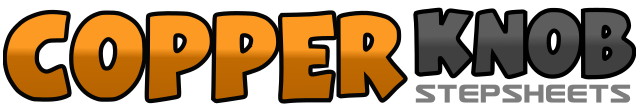 .......Count:32Wall:4Level:Intermediate.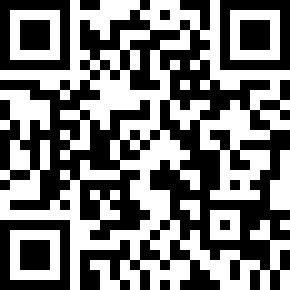 Choreographer:Marc Mitchell (CAN) - February 2020Marc Mitchell (CAN) - February 2020Marc Mitchell (CAN) - February 2020Marc Mitchell (CAN) - February 2020Marc Mitchell (CAN) - February 2020.Music:Money for Nothing - Dire StraitsMoney for Nothing - Dire StraitsMoney for Nothing - Dire StraitsMoney for Nothing - Dire StraitsMoney for Nothing - Dire Straits........1-2Step right forward right diagonal, hold3-4Step left to left side, hold5-6Step right behind, step left to side7-8Cross right over left, recover on left1-2Step right forward 1/4 turn right, step left forward3&4Ball right behind left, ball left in place, ball right in place5-6Step left back, hold7-8Step right forward 1/4 turn right, hold1-2Step left back while fanning right toe out towards right, hold3-4Step right back while fanning left toe out towards left, hold5-6Step left back while fanning right toe out towards right, hold7&8Ball right behind left, ball left in place, ball right in place1-2Step left to side, step right together3-4Step left forward 1/4 turn left, step right back 1/2 turn left5-6Step left forward, step right back 1/2 turn left7&8Ball left behind right, ball right in place, ball left in place1&2&Point right out, step right in, point left out, step left in3&4&Point right out, step right in, point left out, step left in5&6&Heel right forward, step right back, heel left forward, step left back7&8&Heel right forward, step right back, heel left forward, step left back1-2Step left forward left diagonal, step right behind left3-4Step left forward left diagonal, hold5-6Step right forward right diagonal, step left behind7-8Step right forward right diagonal, hold9-10Rock left forward, recover right11-12Step left back, hold13-14Step right back, hold15-16Step left back, hold1-2Step right forward right diagonal, step left behind right3-4Step right forward left diagonal, hold5-6Step left forward left diagonal, step right behind7-8Step left forward left diagonal, hold9-10Rock right forward, recover left11-12Step right back, hold13-14Step left back, hold15-16Step right back, hold1-2Step left forward left diagonal, step right behind left3-4Step left forward left diagonal, hold5-6Step right forward right diagonal, step left behind7-8Step right forward right diagonal, hold9-10Rock left forward, recover right11-12Step left back, hold13-14Step right back, hold15-16Step left back, hold